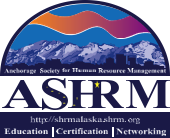 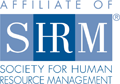 PERSONAL INFORMATION:PERSONAL INFORMATION:PERSONAL INFORMATION:PERSONAL INFORMATION:PERSONAL INFORMATION:PERSONAL INFORMATION:PERSONAL INFORMATION:PERSONAL INFORMATION:PERSONAL INFORMATION:NAME:PERSONAL EMAIL:PERSONAL EMAIL:PHONE NUMBER:PROFESSIONAL EMAIL:PROFESSIONAL EMAIL:PREFERRED METHOD OF CONTACT:PREFERRED METHOD OF CONTACT:PREFERRED METHOD OF CONTACT: PERSONAL EMAIL PERSONAL EMAIL PROFESSIONAL EMAIL PROFESSIONAL EMAIL OTHER:       OTHER:      MEMBER OF SHRM (Y/N):MEMBER OF SHRM (Y/N):ARE YOU INTERESTED IN RECERTIFICATION CREDITS?:ARE YOU INTERESTED IN RECERTIFICATION CREDITS?:ARE YOU INTERESTED IN RECERTIFICATION CREDITS?:ARE YOU INTERESTED IN RECERTIFICATION CREDITS?:PROFESSIONAL INFORMATION:PROFESSIONAL INFORMATION:PROFESSIONAL INFORMATION:PROFESSIONAL INFORMATION:PROFESSIONAL INFORMATION:ORGANIZATION:ADDRESS:JOB TITLE:CITY/STATE/ZIPBUSINESS MARKET SECTOR: (I.E., NON-PROFIT, IT, HEALTHCARE, ETC.)BUSINESS MARKET SECTOR: (I.E., NON-PROFIT, IT, HEALTHCARE, ETC.)HR & CAREER EXPERIENCE:HR & CAREER EXPERIENCE:HR & CAREER EXPERIENCE:HR & CAREER EXPERIENCE:HR EXPERIENCE (IN YEARS):AREAS OF HR EXPERIENCEAREAS OF HR EXPERIENCELIST OF PROFESSIONAL CERTIFICATIONS / MEMBERSHIPS CURRENTLY HELD: BUSINESS LEADERSHIP COMPENSATION & BENEFITSLIST OF PROFESSIONAL CERTIFICATIONS / MEMBERSHIPS CURRENTLY HELD: RECRUITING & STAFFING DIVERSITYLIST OF PROFESSIONAL CERTIFICATIONS / MEMBERSHIPS CURRENTLY HELD: TRAINING & DEVELOPMENT EMPLOYEE RELATIONSLIST OF PROFESSIONAL CERTIFICATIONS / MEMBERSHIPS CURRENTLY HELD: ETHICS & SUSTAINABILITY STRATEGIC PLANNINGLIST OF PROFESSIONAL CERTIFICATIONS / MEMBERSHIPS CURRENTLY HELD: LABOR RELATIONS ORGANIZATIONAL DEVELOPMENTLIST OF PROFESSIONAL CERTIFICATIONS / MEMBERSHIPS CURRENTLY HELD: SAFETY & SECURITY TECHNOLOGY & HRISLIST OF PROFESSIONAL CERTIFICATIONS / MEMBERSHIPS CURRENTLY HELD: NON-PROFIT OTHER:      MENTORSHIP PROGRAM GOALS:MENTORSHIP PROGRAM GOALS:WHY DO YOU WANT TO PARTICIPATE IN THE ASHRM MENTORSHIP PROGRAM?PLEASE IDENTIFY PROFESSIONAL DEVELOPMENT AREAS WHERE YOU CAN PROVIDE MENTORING EXPERTISE:PLEASE IDENTIFY PROFESSIONAL DEVELOPMENT AREAS WHERE YOU CAN PROVIDE MENTORING EXPERTISE: BALANCED SCORECARD MANAGING OTHERS TALENT RETENTION PUBLIC SPEAKING LEADERSHIP DEVELOPMENT CAREER CHANGE SUCCESSION PLANNING PRESENTATION SKILLS MARKETING YOURSELF NEGOTIATING CAREER DEVELOPMENT STRATEGY & PLANNING PROFESSIONAL CERTIFICATIONS OTHER:      ACKNOWLEDGEMENTS:ACKNOWLEDGEMENTS:INITIAL:      I understand that I must be a member of SHRM in good standing in order to participate in the ASHRM Mentoring Program.  INITIAL:      I understand that the mentoring program requires me to commit to meeting regularly with my Mentee for a minimum of once per month, for the duration of the program (6 months) and I agree to this. INITIAL:      I understand that I may not be able to be paired exactly to match my preferences, however, I still would like to participate as a Mentor. INITIAL:      I understand that if I am matched to a Mentee that I will attend a mandatory orientation session at the beginning of the program.SUBMISSION INSTRUCTIONS:SUBMISSION INSTRUCTIONS:Thank you for taking the time to complete the ASHRM Mentoring Program application! Please remember to attach a copy of your current resume. Please email your completed application package to ashrmmentor@gmail.com with subject line “ASHRM Mentor Application”. The ASHRM Mentoring Committee, which is comprised of ASHRM volunteer leaders, will review your application and contact you via phone with a decision in early October. Your application must be received ON OR BEFORE September 30, 2018 in order to be considered for the program. Information gathered during the application process will remain strictly confidential and will be used solely for the purpose of the ASHRM Mentoring Program. Thank you for taking the time to complete the ASHRM Mentoring Program application! Please remember to attach a copy of your current resume. Please email your completed application package to ashrmmentor@gmail.com with subject line “ASHRM Mentor Application”. The ASHRM Mentoring Committee, which is comprised of ASHRM volunteer leaders, will review your application and contact you via phone with a decision in early October. Your application must be received ON OR BEFORE September 30, 2018 in order to be considered for the program. Information gathered during the application process will remain strictly confidential and will be used solely for the purpose of the ASHRM Mentoring Program. 